3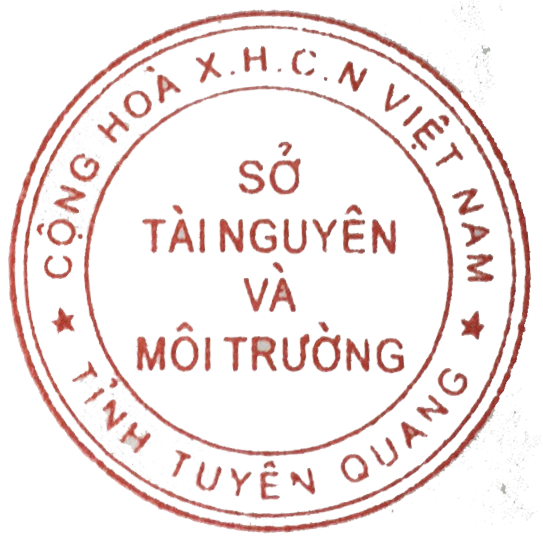 BIỂU KẾ HOẠCH TUYỂN DỤNG VIÊN CHỨC NĂM 2021(Kèm theo Thông báo số:1147/TB-STNMT ngày 30 /6/2022 của Sở Tài nguyên và Môi trường)Số TTTên đơn vịSố lượng chỉ tiêuVị trí việc làm, chức danh tuyển dụngHạng chức danh nghề nghiệpTrình độNgành, chuyên ngành tuyển dụngVăn phòng Đăng ký đất đai121Phòng Đăng ký và Cấp giấy chứng nhận5Lập, thẩm định hồ sơ cấp giấy chứng nhận quyền sử dụng đất cho tổ chức, cá nhân trên địa bàn tỉnhHạng IIIĐại học trở lênĐịa chính, Quản lý đất đai, Trắc địa bản đồ; Quản lý tài nguyên và môi trường2Phòng Kỹ thuật địa chính và Công nghệ thông tin3Xây dựng, cập nhật chỉnh lý biến động hồ sơ địa chính; Đo đạc, lập bản đồ; Biên tập bản đồ chuyên đề, mảnh trích đo địa chính; kiểm tra nghiệm thu bản đồ, mảnh trích đo địa chính thừa đấtHạng IIIĐại học trở lênTrắc địa bản đồ (02); Địa chính, Quản lý đất đai (01)2Phòng Kỹ thuật địa chính và Công nghệ thông tin2Xây dựng các đề án,  dự án về công nghệ thông tin của ngành.Hạng IIIĐại học trở lênCông nghệ thông tin3Chi nhánh Văn phòng Đăng ký đất đai khu vực Chiêm Hóa – Na Hang – Lâm Bình2Lập, thẩm định hồ sơ cấp giấy chứng nhận quyền sử dụng đất cho tổ chức, cá nhân trên địa bàn tỉnh; Xây dựng, cập nhật chỉnh lý biến động hồ sơ địa chính; Đo đạc lập mảnh trích đo địa chính; kiểm tra nghiệm thu mảnh trích đo địa chính thừa đất.Hạng IIIĐại học trở lênĐịa chính, Quản lý đất đai, Trắc địa bản đồ